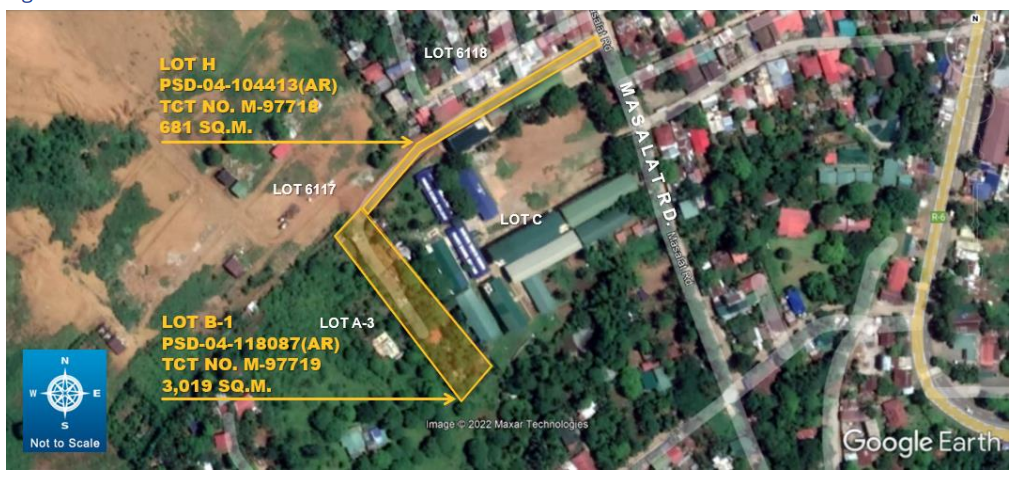 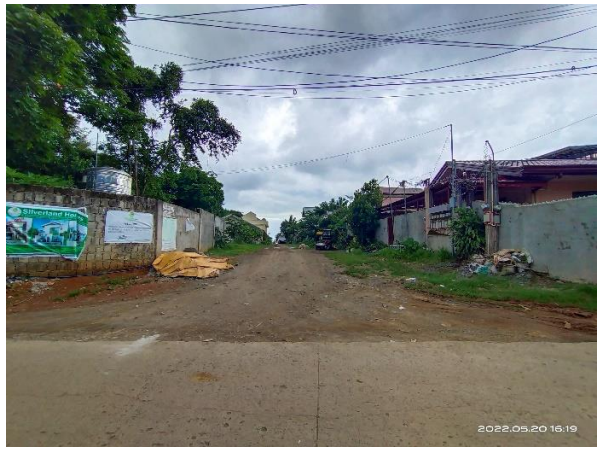 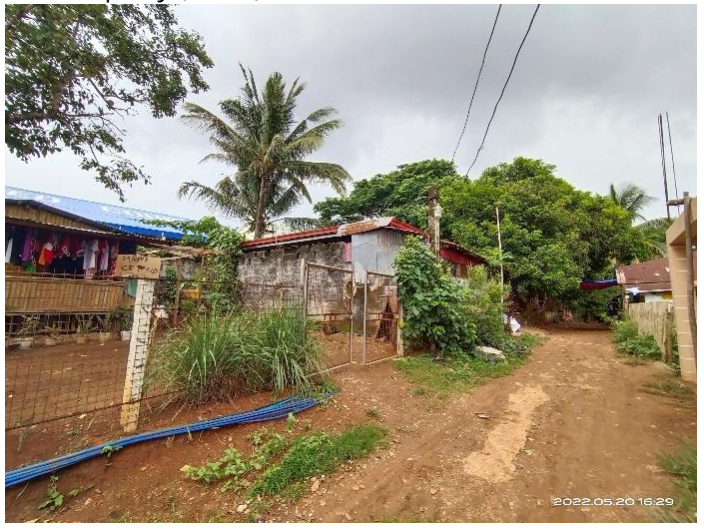 Asset Name	:	Selectra Electronics, Corp.TCT Nos.	: 	M-97718 and M-97719Area		:	3,700 square metersLocation	:	Brgy. Sampaloc, Tanay, Rizal